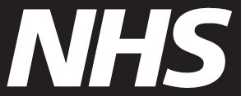 आपके लिए कोविड-19 वैक्सिनेशन्स हम आपको आपके लिए स्प्रिंग के कोविड COVID-19 वैक्सिनेशन को बुक करने के लिए आमंत्रित करते हैं। आपको वैक्सिनेशन के लिए प्राथमिकता दी जा रही है क्योंकि आपकी आयु 75 के या इससे अधिक के हो (या 30 जून 2024 को आप 75 के हो जाएंगे). आपके कोविड COVID-19 वैक्सिनेशंस को लेना
औनलाईन बुकिंग यहाँ पर करें www.nhs.uk/get-vaccineNHS App पर बुक करेंसमीपी कोविड वैक्सिनेशन पर जाने वाले स्थान को यहाँ पर ढूँढें www.nhs.uk/covid-walk-in. अन्तिम तिथि जब आप वैक्सिनेश को प्राप्त कर सकेंगे वह 30 जून June 2024 है।यदि आपको समर्थन चाहिएयदि आप औनलाईन नहीं जा सकते हों, तो इस नम्बर पर फ़ोन करें 119. अनुवादक उपलब्ध हैं।  आप टैक्स्ट फ़ोन 18001 119 या ऐन.ऐच.ऐस. ब्रिटिश के साईन लैंग्वेज दुभाषिया सेवा का भी यहां पर प्रयोग कर सकते हैं signvideo.co.uk/nhs119. यदि आपकी देखभाल घर में होती है, तो अपने जी.पी. सर्जरी को घर में मुलाकात के लिए सम्पर्क करें। यदि वह इसका प्रबंध नहीं कर सकते हों, तो अपने स्थानीय कोविड – 19 सम्पर्कों को यहाँ पर खोजें www.england.nhs.uk/covid-vaccination-contacts. इस निमंत्रण को आसानी से पढ़ने और दूसरे भाषाओं और आकारों में जानने के लिए यहाँ पर जाएँ www.england.nhs.uk/seasonal-invites.अधिक जानकारी इस स्प्रिंग को अपना कोविड-19 वैक्सिनेशन लगवाने से आपको गम्भीर बीमारी का ख़तरा कम हो सकता है। यह ज़रूरी है कि आप अपनी और अधिक सुरक्षा हासिल करें क्योंकि यह समय के साथ दूर हो जाते हैं और कोविड-19 के प्रकार बदलते रहते हैं।  वैक्सीन के बारे में अधिक जानकारी के लिए, इस वैबसाईट पर देखें www.nhs.uk/covidvaccination.यदि इस आमंत्रण में कोई भी निजी विवरण ग़लत है, तो आप यहाँ पर जाँच कर सकते हैं कि किस को सम्पर्क कर सकते हैं www.england.nhs.uk/covid-invite-enquiry. भवदीय,  NHS वैक्सिनेशंस टीम
 
